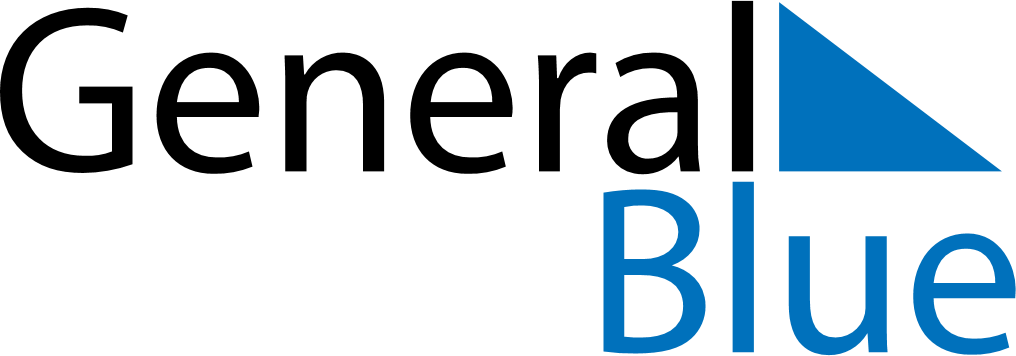 January 2024January 2024January 2024January 2024January 2024January 2024High Level, Alberta, CanadaHigh Level, Alberta, CanadaHigh Level, Alberta, CanadaHigh Level, Alberta, CanadaHigh Level, Alberta, CanadaHigh Level, Alberta, CanadaSunday Monday Tuesday Wednesday Thursday Friday Saturday 1 2 3 4 5 6 Sunrise: 9:38 AM Sunset: 4:04 PM Daylight: 6 hours and 26 minutes. Sunrise: 9:37 AM Sunset: 4:06 PM Daylight: 6 hours and 28 minutes. Sunrise: 9:37 AM Sunset: 4:07 PM Daylight: 6 hours and 30 minutes. Sunrise: 9:37 AM Sunset: 4:09 PM Daylight: 6 hours and 32 minutes. Sunrise: 9:36 AM Sunset: 4:10 PM Daylight: 6 hours and 34 minutes. Sunrise: 9:35 AM Sunset: 4:12 PM Daylight: 6 hours and 36 minutes. 7 8 9 10 11 12 13 Sunrise: 9:35 AM Sunset: 4:13 PM Daylight: 6 hours and 38 minutes. Sunrise: 9:34 AM Sunset: 4:15 PM Daylight: 6 hours and 41 minutes. Sunrise: 9:33 AM Sunset: 4:17 PM Daylight: 6 hours and 43 minutes. Sunrise: 9:32 AM Sunset: 4:18 PM Daylight: 6 hours and 46 minutes. Sunrise: 9:31 AM Sunset: 4:20 PM Daylight: 6 hours and 49 minutes. Sunrise: 9:30 AM Sunset: 4:22 PM Daylight: 6 hours and 52 minutes. Sunrise: 9:29 AM Sunset: 4:24 PM Daylight: 6 hours and 55 minutes. 14 15 16 17 18 19 20 Sunrise: 9:27 AM Sunset: 4:26 PM Daylight: 6 hours and 58 minutes. Sunrise: 9:26 AM Sunset: 4:28 PM Daylight: 7 hours and 2 minutes. Sunrise: 9:25 AM Sunset: 4:30 PM Daylight: 7 hours and 5 minutes. Sunrise: 9:23 AM Sunset: 4:32 PM Daylight: 7 hours and 8 minutes. Sunrise: 9:22 AM Sunset: 4:34 PM Daylight: 7 hours and 12 minutes. Sunrise: 9:20 AM Sunset: 4:37 PM Daylight: 7 hours and 16 minutes. Sunrise: 9:19 AM Sunset: 4:39 PM Daylight: 7 hours and 20 minutes. 21 22 23 24 25 26 27 Sunrise: 9:17 AM Sunset: 4:41 PM Daylight: 7 hours and 23 minutes. Sunrise: 9:15 AM Sunset: 4:43 PM Daylight: 7 hours and 27 minutes. Sunrise: 9:14 AM Sunset: 4:46 PM Daylight: 7 hours and 31 minutes. Sunrise: 9:12 AM Sunset: 4:48 PM Daylight: 7 hours and 35 minutes. Sunrise: 9:10 AM Sunset: 4:50 PM Daylight: 7 hours and 40 minutes. Sunrise: 9:08 AM Sunset: 4:52 PM Daylight: 7 hours and 44 minutes. Sunrise: 9:06 AM Sunset: 4:55 PM Daylight: 7 hours and 48 minutes. 28 29 30 31 Sunrise: 9:04 AM Sunset: 4:57 PM Daylight: 7 hours and 52 minutes. Sunrise: 9:02 AM Sunset: 5:00 PM Daylight: 7 hours and 57 minutes. Sunrise: 9:00 AM Sunset: 5:02 PM Daylight: 8 hours and 1 minute. Sunrise: 8:58 AM Sunset: 5:04 PM Daylight: 8 hours and 6 minutes. 